Name of Journal: World Journal of Clinical CasesManuscript NO: 63569Manuscript Type: EDITORIALCOVID-19: Considerations about immune suppression and biologicals at the time of SARS-CoV-2 pandemicCostanzo G et al. COVID-19 and immune -suppressive treatmentGiulia Costanzo, William Cordeddu, Luchino Chessa, Stefano Del Giacco, Davide FirinuGiulia Costanzo, William Cordeddu, Luchino Chessa, Stefano Del Giacco, Davide Firinu, Department of Medical Sciences and Public Health, University of Cagliari, Monserrato 09042, Cagliari, ItalyAuthor contributions: All the authors contributed equally to this work.Corresponding author: Davide Firinu, MD, PhD, Assistant Professor, Doctor, Research Fellow, Department of Medical Sciences and Public Health, University of Cagliari, Asse Didattico "E1" Medicina, Cittadella Universitaria, Monserrato 09042, Cagliari, Italy. davide.firinu@unica.itReceived: January 29, 2021Revised: March 29, 2021Accepted: May 20, 2021Published online: July 16, 2021AbstractThe extent of the profound immunological and nonimmunological responses linked to severe acute respiratory syndrome coronavirus 2 (SARS-CoV-2) infection is currently being investigated worldwide due to the large burden associated with death due to SARS-CoV-2 and the short-term consequences of coronavirus disease 2019 (COVID-19). It has been hypothesized that patients on immunosuppressive treatments, including biologics, may have an augmented risk of being infected by SARS-CoV-2; however, there are currently no definitive data about biological drugs and COVID-19 in immune-mediated inflammatory diseases. Current epidemiological models developed to understand how long the COVID-19 epidemic may last are not conclusive and range from sustained epidemics to complete elimination. Nevertheless, even in the best-case scenario of apparent elimination, there is concordance about a possible contagion resurgence as late as 2024. Therefore, knowledge of the impact of SARS-CoV-2 on immune-mediated diseases and among patients treated with biologicals, together with the results of novel and promising COVID-19 treatment strategies targeting the virus and the host immune response (or both), will help us to best manage our patients during this pandemic over the next few years.Key Words: COVID-19; Immune-mediated diseases; Biological drugs; Targeted therapies; Cytokine storm; Immunosuppressive drugs©The Author(s) 2021. Published by Baishideng Publishing Group Inc. All rights reserved. Citation: Costanzo G, Cordeddu W, Chessa L, Del Giacco S, Firinu D. COVID-19: Considerations about immune suppression and biologicals at the time of SARS-CoV-2 pandemic. World J Clin Cases 2021; 9(20): 5352-5357URL: https://www.wjgnet.com/2307-8960/full/v9/i20/5352.htm  DOI: https://dx.doi.org/10.12998/wjcc.v9.i20.5352Core Tip: The severe acute respiratory syndrome coronavirus 2 pandemic has changed health systems worldwide and the current approach to patients affected by chronic diseases such as immune-mediated disorders. To apply personalized medicine, knowledge of the impact of severe acute respiratory syndrome coronavirus 2 during the course of immune-mediated diseases and particularly among patients treated with biologicals, together with the results of novel coronavirus disease 2019 treatment strategies targeting the virus and the host immune response, will help us to best manage our patients during this pandemic.INTRODUCTIONThe extent of the profound immunological and nonimmunological responses linked to severe acute respiratory syndrome coronavirus 2 (SARS-CoV-2) infection is currently being investigated worldwide due to the very large death toll of the SARS-CoV-2 pandemic and the short-term consequences of coronavirus disease 2019 (COVID-19).It is well known that patients undergoing immunosuppressive treatment may have increased morbidity and mortality related to infectious diseases. The risk varies according to age, sex, years of disease, number of comorbidities, type of drugs administered, and the number of treatment failures. This increased risk may occur due to a disease-specific alteration of cellular immunity or as a consequence of the drug used to treat the disease[1]. On the other hand, the possible risk of infections related to conventional disease-modifying anti-rheumatic drugs (DMARDs) has not been completely clarified. For instance, methotrexate may increase the infectious risk, but its beneficial effect on disease activity results in a reduction in additional risk factors for infections. Whether there is an augmented risk of pneumonia or reactivation of silent infections remains controversial[2].Concerning the most commonly used biologic drugs, it is known that the risk of serious infection usually increases in the first 6 mo after initiating therapy; this risk is higher than that of conventional DMARDs. Emerging data also suggest that the risk of serious infections, including those leading to hospitalization, may differ among biologics[3]. The glucocorticoid dose and older age are additional predictors of the risk of serious infections in patients treated with biologics.CLINICAL IMPLICATIONSThere are currently no definitive data about biological drugs and COVID-19 in immune-mediated inflammatory diseases. However, we can consider data from phase III clinical trials of biologics on rates of upper respiratory infection, influenza, and serious infections[4]. These data show that, on the whole, biologics do not show major increases in infection risk compared to placebo during the course of these trials. However, as SARS-CoV-2 is a new pathogen related to high mortality and a long-term disease burden in a subset of patients, a cautious approach is warranted. Preventive withholding of biologics should be carefully weighed on the basis of the risk of exposure to SARS-CoV-2, comorbidities and the risk of increased morbidity or mortality from relapse or worsening of the disease for which the patient is being treated[4]. A systematic review and meta-analysis conducted on the few available studies so far concluded that patients with immunosuppression and immunodeficiency seem to have a trend toward an increased risk of severe COVID-19 disease; however, the differences did not reach statistical significance[5]. Major rheumatology societies now recommend the interruption of treatments only during the occurrence of documented SARS-CoV-2 infection for patients treated with DMARDs, biologicals, and small molecules[6].Mechanistically, the pulmonary damage and acute respiratory distress syndrome due to SARS-CoV, Middle East respiratory syndrome coronavirus, and SARS-CoV-2 infections is caused by inflammatory dysregulation leading to cytokine storms and consequent lung injury[7]. Since these observations were conducted during the SARS and Middle East respiratory syndrome outbreaks, we are aware of the high expression of interleukin (IL)-1, IL-2 IL-6, IL-12, and interferon-gamma[8], along with inappropriate complement activation in coronavirus-related pneumonia[9]; these findings have been widely confirmed to also occur in COVID-19. Specific human leukocyte antigen haplotypes have a protective effect against SARS-CoV-2 infection, while others (such as human leukocyte antigen-DRB1*08:01) have a negative influence on the disease course[10]. Some authors divide the natural history of SARS-CoV-2 infection into different stages: early infection, pulmonary involvement, and systemic hyperinflammation, with the first phase showing a predominantly antiviral response and a second phase where the host response and organ damage mediated by inflammation is predominant[11]. A complex immune-mediated and coagulation derangement linked to thromboinflammation is a key element in this process, mediating the variety of multiple organ dysfunctions described to date[12].Based on the abovementioned considerations, several immunomodulatory drugs have been used compassionately or in clinical trials early in the pandemic, hypothesizing that targeted interventions for immune dysregulation may change COVID-19 pneumonia outcomes. This has partially derived from previous experiences with acute respiratory distress syndrome, sepsis, and other “cytokine storm” diseases[13,14], representing a change of paradigm that has not been fully demonstrated to be safe and effective.In patients with autoimmune or oncological diseases, Janus kinase inhibitors have been associated with an increased risk of viral and bacterial infection, probably secondary to a cytotoxic T lymphocyte-dependent mechanism and a noncytolytic cytokine-dependent mechanism mediated by inflammatory cytokines[15]. However, despite the lack of large multicenter studies, there is some evidence that patients treated with Janus kinase inhibitors do not have a higher risk of developing severe forms of COVID-19 infection[16].Baricitinib has been proposed as a therapeutic option in COVID-19, given its activity in modulating inflammation and its ability to inhibit AP2-associated protein kinase, which mediates virus entry in cells through endocytosis, possibly resulting in a decreased viral load[17].In a recent trial, patients with COVID-19 were assigned to receive either remdesivir (up to 10 d) and baricitinib (up to 14 d) or remdesivir plus placebo[18]. Patients who were treated with baricitinib beyond standard care showed a slightly faster median time to recovery (7 d vs 8 d). Moreover, patients receiving supplemental oxygen, noninvasive ventilation, or using high-flow devices at baseline (which accounted for approximately 75% of the population in both treatment groups) recovered in a median of 10 d in the combination group vs 18 d in the control group. Interestingly, patients receiving baricitinib did not show an increase in infectious and thrombotic complications; rather, all adverse events had a significantly lower incidence in the combination group[18]. If their safety and efficacy are confirmed, Janus kinase inhibitors could be useful in subgroups of COVID-19 pneumonia (or other manifestations of the disease) due to their short half-life, as their administration could be promptly stopped in cases of superinfection.As far as rheumatology scientific societies are concerned, current European League Against Rheumatism recommendations suggest not stopping previous treatment with synthetic DMARDs or biologic DMARDs[19]. There is no evidence that these therapies could increase the risk of infection or adverse outcomes in COVID-19[20]. Nevertheless, in individuals with current or suspected COVID-19, the American College of Radiology recommends stopping immunosuppressants and biologics, except non-IL-6 inhibitors and Janus kinase inhibitors[21]. Focusing on rheumatologic patients on anti-tumor necrosis factor therapy, data analyzed from the rheum-COVID registry show that therapy with tumor necrosis factor blockers reduced the risk of hospitalization (odds ratio: 0.40, 95% confidence interval: 0.19-0.81) in contrast to therapy with antimalarials, which did not (odds ratio: 0.94, 95% confidence interval: 0.57-1.57)[22].Regarding biologicals approved for allergic diseases, such as those for severe asthma, their effect is mainly focused on eosinophils and, in general, on the T-helper type 2 response. Therefore, the question to be asked is which role is involved in the T-helper type 2 response in COVID-19 infection. The evidence to date shows that, in general, there is a reduced risk of CoV-2 infection and a reduction in severity among subjects with a genetic predisposition to allergic diseases[23]. In an Italian cohort of admitted patients affected by COVID-19, asthma did not seem to be a risk factor for susceptibility to COVID-19[24].Omalizumab, an anti-immunoglobulin E (IgE) monoclonal antibody approved for severe asthma and chronic spontaneous urticaria, has shown immunomodulatory effects mediated through the restoration of the capacity of human plasmacytoid dendritic cells to produce interferon-α, increasing its antiviral activity and reducing viral-induced asthma exacerbations[25]. A recent trial investigated whether the administration of omalizumab could reduce the symptoms of an experimental infection with rhinovirus in asthmatic patients[26]. These data showed that immunoglobulin E blockade seemed to reduce lower respiratory tract symptoms. To date, there are no data on the increased severity of COVID-19 in asthmatic patients receiving omalizumab, and the Food and Drug Administration has approved omalizumab for short-term home administration during the COVID-19 outbreak to reduce hospital visits.There are no data yet on the risk of SARS-CoV-2 infection during the use of monoclonal antibodies targeting IL-5 pathways. Therefore, in the absence of any data suggesting potential damage, it is justified to proceed with the administration of biological drugs during the COVID-19 pandemic for patients who have experienced a positive impact from them on their asthmatic symptoms and lung function[27].Overall, to date, the available data preliminarily suggest that monoclonal antibodies currently licensed for severe asthma treatment do not impair the immunological response or outcomes in patients affected by CoV-2 infection[27]. A paper by Chhiba et al[28] analyzed the prevalence of asthma and comorbidities associated with asthma in both inpatients and outpatients with COVID-19[28]. They did not find that asthma was associated with an increased risk of COVID-19 hospitalization. However, biologicals used to treat severe asthma or allergic diseases may have a role in the risk of SARS-CoV-2 infection and in the course of COVID-19, potentially mediated by their steroid-sparing effect. This possibility has not been investigated.CONCLUSIONCurrent epidemiological models developed to understand how long the COVID-19 epidemic may last range from suggestions of sustained epidemics to complete elimination. Nevertheless, even in the best-case scenario of apparent elimination, there is concordance about possible contagion resurgences as late as 2024[29,30]. Therefore, additional studies to improve our knowledge of the impact of SARS-CoV-2 on immune-mediated diseases and among patients treated with biologicals are needed. Together with the results of novel and promising COVID-19 treatment strategies targeting the virus and the host immune response (or both), they will provide optimal management for our patients in the next few years when we still need to be vigilant.REFERENCES1 Georgiev T, Angelov AK. Complexities of diagnosis and management of COVID-19 in autoimmune diseases: Potential benefits and detriments of immunosuppression. World J Clin Cases 2020; 8: 3669-3678 [PMID: 32953843 DOI: 10.12998/wjcc.v8.i17.3669]2 Lacaille D, Guh DP, Abrahamowicz M, Anis AH, Esdaile JM. Use of nonbiologic disease-modifying antirheumatic drugs and risk of infection in patients with rheumatoid arthritis. Arthritis Rheum 2008; 59: 1074-1081 [PMID: 18668604 DOI: 10.1002/art.23913]3 Singh JA. Infections With Biologics in Rheumatoid Arthritis and Related Conditions: a Scoping Review of Serious or Hospitalized Infections in Observational Studies. Curr Rheumatol Rep 2016; 18: 61 [PMID: 27613285 DOI: 10.1007/s11926-016-0609-5]4 Brownstone ND, Thibodeaux QG, Reddy VD, Myers BA, Chan SY, Bhutani T, Liao W. Novel Coronavirus Disease (COVID-19) and Biologic Therapy in Psoriasis: Infection Risk and Patient Counseling in Uncertain Times. Dermatol Ther (Heidelb) 2020: 1-11 [PMID: 32300516 DOI: 10.1007/s13555-020-00377-9]5 Gao Y, Chen Y, Liu M, Shi S, Tian J. Impacts of immunosuppression and immunodeficiency on COVID-19: A systematic review and meta-analysis. J Infect 2020; 81: e93-e95 [PMID: 32417309 DOI: 10.1016/j.jinf.2020.05.017]6 Misra DP, Agarwal V, Gasparyan AY, Zimba O. Rheumatologists' perspective on coronavirus disease 19 (COVID-19) and potential therapeutic targets. Clin Rheumatol 2020; 39: 2055-2062 [PMID: 32277367 DOI: 10.1007/s10067-020-05073-9]7 Yao Z, Zheng Z, Wu K, Junhua Z. Immune environment modulation in pneumonia patients caused by coronavirus: SARS-CoV, MERS-CoV and SARS-CoV-2. Aging (Albany NY) 2020; 12: 7639-7651 [PMID: 32364527 DOI: 10.18632/aging.103101]8 Channappanavar R, Perlman S. Pathogenic human coronavirus infections: causes and consequences of cytokine storm and immunopathology. Semin Immunopathol 2017; 39: 529-539 [PMID: 28466096 DOI: 10.1007/s00281-017-0629-x]9 Gralinski LE, Sheahan TP, Morrison TE, Menachery VD, Jensen K, Leist SR, Whitmore A, Heise MT, Baric RS. Complement Activation Contributes to Severe Acute Respiratory Syndrome Coronavirus Pathogenesis. mBio 2018; 9 [PMID: 30301856 DOI: 10.1128/mBio.01753-18]10 Littera R, Campagna M, Deidda S, Angioni G, Cipri S, Melis M, Firinu D, Santus S, Lai A, Porcella R, Lai S, Rassu S, Scioscia R, Meloni F, Schirru D, Cordeddu W, Kowalik MA, Serra M, Ragatzu P, Carta MG, Del Giacco S, Restivo A, Deidda S, Orrù S, Palimodde A, Perra R, Orrù G, Conti M, Balestrieri C, Serra G, Onali S, Marongiu F, Perra A, Chessa L. Human Leukocyte Antigen Complex and Other Immunogenetic and Clinical Factors Influence Susceptibility or Protection to SARS-CoV-2 Infection and Severity of the Disease Course. The Sardinian Experience. Front Immunol 2020; 11: 605688 [PMID: 33343579 DOI: 10.3389/fimmu.2020.605688]11 Siddiqi HK, Mehra MR. COVID-19 illness in native and immunosuppressed states: A clinical-therapeutic staging proposal. J Heart Lung Transplant 2020; 39: 405-407 [PMID: 32362390 DOI: 10.1016/j.healun.2020.03.012]12 Perico L, Benigni A, Casiraghi F, Ng LFP, Renia L, Remuzzi G. Immunity, endothelial injury and complement-induced coagulopathy in COVID-19. Nat Rev Nephrol 2021; 17: 46-64 [PMID: 33077917 DOI: 10.1038/s41581-020-00357-4]13 Copaescu A, Smibert O, Gibson A, Phillips EJ, Trubiano JA. The role of IL-6 and other mediators in the cytokine storm associated with SARS-CoV-2 infection. J Allergy Clin Immunol 2020; 146: 518-534.e1 [PMID: 32896310 DOI: 10.1016/j.jaci.2020.07.001]14 Zhu HM, Li Y, Li BY, Yang S, Peng D, Yang X, Sun XL, Zhang M. Effect of methylprednisolone in severe and critical COVID-19: Analysis of 102 cases. World J Clin Cases 2020; 8: 5952-5961 [PMID: 33344594 DOI: 10.12998/wjcc.v8.i23.5952]15 Sant'Antonio E, Bonifacio M, Breccia M, Rumi E. A journey through infectious risk associated with ruxolitinib. Br J Haematol 2019; 187: 286-295 [PMID: 31468506 DOI: 10.1111/bjh.16174]16 Haberman R, Axelrad J, Chen A, Castillo R, Yan D, Izmirly P, Neimann A, Adhikari S, Hudesman D, Scher JU. Covid-19 in Immune-Mediated Inflammatory Diseases - Case Series from New York. N Engl J Med 2020; 383: 85-88 [PMID: 32348641 DOI: 10.1056/NEJMc2009567]17 Richardson P, Griffin I, Tucker C, Smith D, Oechsle O, Phelan A, Rawling M, Savory E, Stebbing J. Baricitinib as potential treatment for 2019-nCoV acute respiratory disease. Lancet 2020; 395: e30-e31 [PMID: 32032529 DOI: 10.1016/S0140-6736(20)30304-4]18 Kalil AC, Patterson TF, Mehta AK, Tomashek KM, Wolfe CR, Ghazaryan V, Marconi VC, Ruiz-Palacios GM, Hsieh L, Kline S, Tapson V, Iovine NM, Jain MK, Sweeney DA, El Sahly HM, Branche AR, Regalado Pineda J, Lye DC, Sandkovsky U, Luetkemeyer AF, Cohen SH, Finberg RW, Jackson PEH, Taiwo B, Paules CI, Arguinchona H, Erdmann N, Ahuja N, Frank M, Oh MD, Kim ES, Tan SY, Mularski RA, Nielsen H, Ponce PO, Taylor BS, Larson L, Rouphael NG, Saklawi Y, Cantos VD, Ko ER, Engemann JJ, Amin AN, Watanabe M, Billings J, Elie MC, Davey RT, Burgess TH, Ferreira J, Green M, Makowski M, Cardoso A, de Bono S, Bonnett T, Proschan M, Deye GA, Dempsey W, Nayak SU, Dodd LE, Beigel JH; ACTT-2 Study Group Members. Baricitinib plus Remdesivir for Hospitalized Adults with Covid-19. N Engl J Med 2021; 384: 795-807 [PMID: 33306283 DOI: 10.1056/NEJMoa2031994]19 Landewé RB, Machado PM, Kroon F, Bijlsma HW, Burmester GR, Carmona L, Combe B, Galli M, Gossec L, Iagnocco A, Isaacs JD, Mariette X, McInnes I, Mueller-Ladner U, Openshaw P, Smolen JS, Stamm TA, Wiek D, Schulze-Koops H. EULAR provisional recommendations for the management of rheumatic and musculoskeletal diseases in the context of SARS-CoV-2. Ann Rheum Dis 2020; 79: 851-858 [PMID: 32503854 DOI: 10.1136/annrheumdis-2020-217877]20 Fitzgerald GE, Maguire S, Haroon N. COVID-19: What Do Rheumatologists Need to Know? Curr Rheumatol Rep 2021; 23: 5 [PMID: 33403528 DOI: 10.1007/s11926-020-00971-y]21 Mikuls TR, Johnson SR, Fraenkel L, Arasaratnam RJ, Baden LR, Bermas BL, Chatham W, Cohen S, Costenbader K, Gravallese EM, Kalil AC, Weinblatt ME, Winthrop K, Mudano AS, Turner A, Saag KG. American College of Rheumatology Guidance for the Management of Rheumatic Disease in Adult Patients During the COVID-19 Pandemic: Version 1. Arthritis Rheumatol 2020; 72: 1241-1251 [PMID: 32349183 DOI: 10.1002/art.41301]22 Gianfrancesco M, Hyrich KL, Al-Adely S, Carmona L, Danila MI, Gossec L, Izadi Z, Jacobsohn L, Katz P, Lawson-Tovey S, Mateus EF, Rush S, Schmajuk G, Simard J, Strangfeld A, Trupin L, Wysham KD, Bhana S, Costello W, Grainger R, Hausmann JS, Liew JW, Sirotich E, Sufka P, Wallace ZS, Yazdany J, Machado PM, Robinson PC; COVID-19 Global Rheumatology Alliance. Characteristics associated with hospitalisation for COVID-19 in people with rheumatic disease: data from the COVID-19 Global Rheumatology Alliance physician-reported registry. Ann Rheum Dis 2020; 79: 859-866 [PMID: 32471903 DOI: 10.1136/annrheumdis-2020-217871]23 Larsson SC, Gill D. Genetic predisposition to allergic diseases is inversely associated with risk of COVID-19. Allergy 2020 [PMID: 33382452 DOI: 10.1111/all.14728]24 Caminati M, Lombardi C, Micheletto C, Roca E, Bigni B, Furci F, Girelli D, Senna G, Crisafulli E. Asthmatic patients in COVID-19 outbreak: Few cases despite many cases. J Allergy Clin Immunol 2020; 146: 541-542 [PMID: 32620309 DOI: 10.1016/j.jaci.2020.05.049]25 Teach SJ, Gill MA, Togias A, Sorkness CA, Arbes SJ Jr, Calatroni A, Wildfire JJ, Gergen PJ, Cohen RT, Pongracic JA, Kercsmar CM, Khurana Hershey GK, Gruchalla RS, Liu AH, Zoratti EM, Kattan M, Grindle KA, Gern JE, Busse WW, Szefler SJ. Preseasonal treatment with either omalizumab or an inhaled corticosteroid boost to prevent fall asthma exacerbations. J Allergy Clin Immunol 2015; 136: 1476-1485 [PMID: 26518090 DOI: 10.1016/j.jaci.2015.09.008]26 Heymann PW, Platts-Mills TAE, Woodfolk JA, Borish L, Murphy DD, Carper HT, Conaway MR, Steinke JW, Muehling L, Gerald Teague W, Kennedy JL, Irani AM, McGraw MD, Early SV, Wheatley LM, Adams AP, Turner RB. Understanding the asthmatic response to an experimental rhinovirus infection: Exploring the effects of blocking IgE. J Allergy Clin Immunol 2020; 146: 545-554 [PMID: 32018030 DOI: 10.1016/j.jaci.2020.01.035]27 Morais-Almeida M, Aguiar R, Martin B, Ansotegui IJ, Ebisawa M, Arruda LK, Caminati M, Canonica GW, Carr T, Chupp G, Corren J, Dávila I, Park HS, Hanania NA, Rosenwasser L, Sánchez-Borges M, Virchow JC, Yáñez A, Bernstein JA, Caraballo L, Chang YS, Chikhladze M, Fiocchi A, González-Diaz SN, Tanno LK, Levin M, Ortega-Martell JA, Passalacqua G, Peden DB, Rouadi PW, Sublett JL, Wong GWK, Bleecker ER. COVID-19, asthma, and biological therapies: What we need to know. World Allergy Organ J 2020; 13: 100126 [PMID: 32426090 DOI: 10.1016/j.waojou.2020.100126]28 Chhiba KD, Patel GB, Vu THT, Chen MM, Guo A, Kudlaty E, Mai Q, Yeh C, Muhammad LN, Harris KE, Bochner BS, Grammer LC, Greenberger PA, Kalhan R, Kuang FL, Saltoun CA, Schleimer RP, Stevens WW, Peters AT. Prevalence and characterization of asthma in hospitalized and nonhospitalized patients with COVID-19. J Allergy Clin Immunol 2020; 146: 307-314.e4 [PMID: 32554082 DOI: 10.1016/j.jaci.2020.06.010]29 Saad-Roy CM, Wagner CE, Baker RE, Morris SE, Farrar J, Graham AL, Levin SA, Mina MJ, Metcalf CJE, Grenfell BT. Immune life history, vaccination, and the dynamics of SARS-CoV-2 over the next 5 years. Science 2020; 370: 811-818 [PMID: 32958581 DOI: 10.1126/science.abd7343]30 Kissler SM, Tedijanto C, Goldstein E, Grad YH, Lipsitch M. Projecting the transmission dynamics of SARS-CoV-2 through the postpandemic period. Science 2020; 368: 860-868 [PMID: 32291278 DOI: 10.1126/science.abb5793]FootnotesConflict-of-interest statement: The authors declare that they do not have any conflict of interest to declare.Open-Access: This article is an open-access article that was selected by an in-house editor and fully peer-reviewed by external reviewers. It is distributed in accordance with the Creative Commons Attribution NonCommercial (CC BY-NC 4.0) license, which permits others to distribute, remix, adapt, build upon this work non-commercially, and license their derivative works on different terms, provided the original work is properly cited and the use is non-commercial. See: http://creativecommons.org/Licenses/by-nc/4.0/Manuscript source: Invited manuscriptPeer-review started: January 29, 2021First decision: February 28, 2021Article in press: May 20, 2021Specialty type: Medicine, research and experimentalCountry/Territory of origin: ItalyPeer-review report’s scientific quality classificationGrade A (Excellent): 0Grade B (Very good): 0Grade C (Good): CGrade D (Fair): DGrade E (Poor): 0P-Reviewer: Kotanidou A, Long X S-Editor: Fan JR L-Editor: Filipodia P-Editor: Yuan YY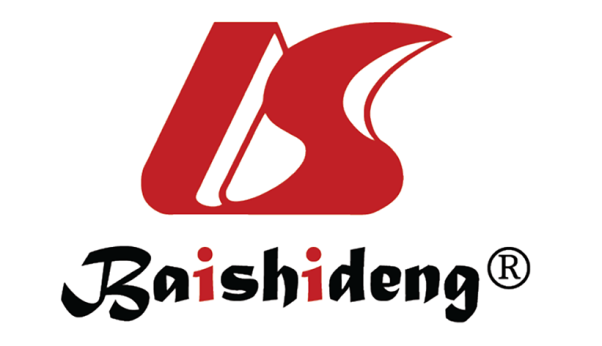 Published by Baishideng Publishing Group Inc7041 Koll Center Parkway, Suite 160, Pleasanton, CA 94566, USATelephone: +1-925-3991568E-mail: bpgoffice@wjgnet.comHelp Desk: https://www.f6publishing.com/helpdeskhttps://www.wjgnet.com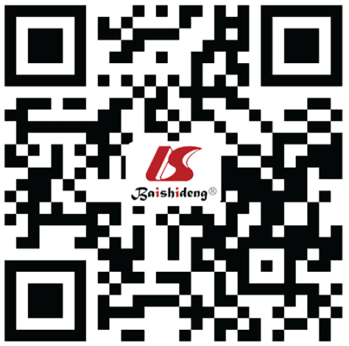 © 2021 Baishideng Publishing Group Inc. All rights reserved.